To-do list (список завдань):1. P. 16  Ex. 1a, 2a, 3a, 3b2. P. 17 -   Reading  Ex. 4, 5a, 5b, 6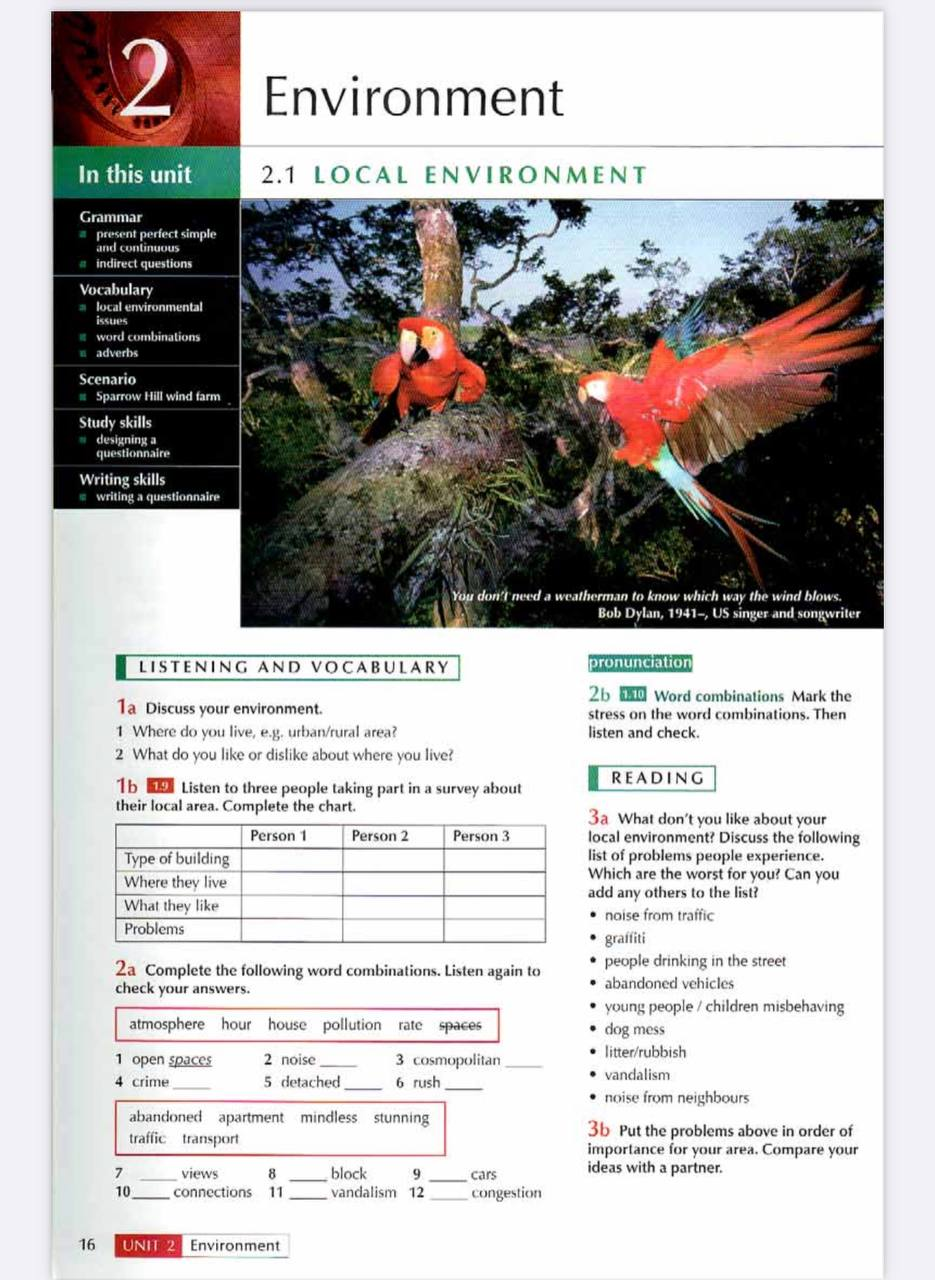 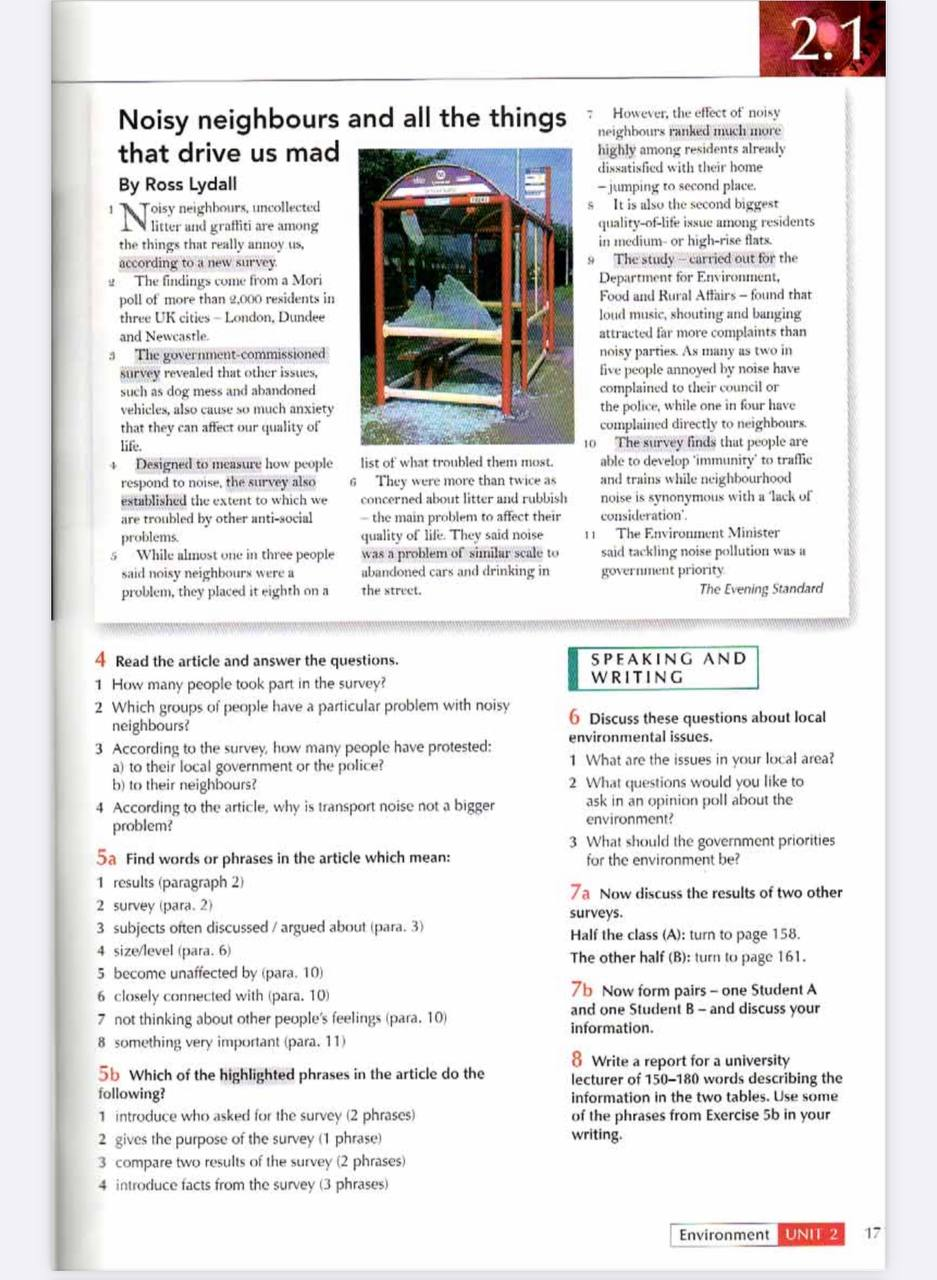 